This is to certify the delivery of the clinical trial pharmaceutical listed below to a drug disposal organisation.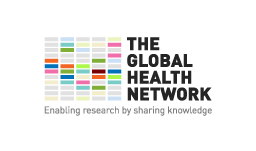 [name of institution or group]IP receipt for destruction formTrial numberSponsorIMP name/numberFormulationQuantityQuantityQuantityBatch/Lot NoExp. DateIMP name/numberFormulationPackedPackedUnpackedBatch/Lot NoExp. DateIMP name/numberFormulationUsedUnusedUnpackedBatch/Lot NoExp. DateAuthorised byDesignationSignatureDateDelivered byDesignationSignatureDateReceived byDesignationSignatureDate